Руководителям муниципальныхорганов, осуществляющих управление в сфере образования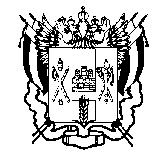 ПРАВИТЕЛЬСТВО  РОСТОВСКОЙ  ОБЛАСТИМИНИСТЕРСТВООБЩЕГО  И  ПРОФЕССИОНАЛЬНОГООБРАЗОВАНИЯРОСТОВСКОЙ ОБЛАСТИ(минобразование Ростовской области)пер. Доломановский, . Ростов-на-Дону, 344082тел.   (863) 240-34-97  факс (863) 267-86-44E-mail: min@rostobr.ruhttp://www.rostobr.ru от   _____________   №   _________________О направлении методических рекомендаций по   итоговому сочинению (изложению) на 2018-2019 учебный годУважаемые руководители!В соответствии с письмом Рособрнадзора от 23.10.2018 № 10-875 направляю для использования в работе уточненные редакции методических документов, рекомендуемых к использованию при организации и проведении итогового сочинения (изложения) в 2018-2019 учебном году.  Прошу довести данную информацию до сведения руководителей общеобразовательных организаций. Заместитель министра-начальникуправления непрерывного образования                                      А.Е. Фатеев      Эрика Геннадьевна Шевцова       8 (863) 267-89-33